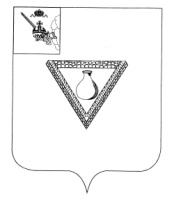 ПРЕДСТАВИТЕЛЬНОЕ СОБРАНИЕЧАГОДОЩЕНСКОГО МУНИЦИПАЛЬНОГО ОКРУГАВОЛОГОДСКОЙ ОБЛАСТИР Е Ш Е Н И ЕВ соответствии с Законом  Вологодской области от 04 июня 1999 года № 371-ОЗ «О вопросах административно-территориального устройства Вологодской области», Уставом Чагодощенского муниципального округа Вологодской области, рассмотрев протокол собрания граждан, проживающих на территории деревень Избоищи, Клыпино Чагодощенского района от 07ноября 2023года, Представительное Собрание РЕШИЛО:1.Предложить Правительству Вологодской области упразднить и исключить из учетных данных населенных пунктов железнодорожную станцию Приворот Чагодощенского района Вологодской области.2.Настояшее решение подлежит официальному опубликованию в районной газете «Искра» и размещению на официальном сайте Чагодощенского муниципального округа в информационно-телекоммуникационной сети « Интернет».Председатель Представительного Собрания Чагодощенского муниципального округаВологодской области                                                                     Басова Н.А.Глава Чагодощенского  муниципального округа  Вологодской области                                                         Косёнков  А.В.